Guys, These are rough notes  from today meeting, All mistakes are mine.@ Sekar, Please take care of the polls and let me know if you have question.Project 1: Apna school from Shaibal,Introduction:Apna school is in Kanpur and it helps kids of migrants workers. Specially girls who are left behind at home and have discontinued education from moving around.Started by Jagriti Bal Vikas Samiti , IIT Kanpur.Project challenge: Temptation for the older children to enter workforce and be bread winner. Not much emphasis on education in the family.Other foundation supporting :MAla Foundation, Question : Shrikant:Does family move across states ? Shaibal , Yes , from UP, Bihar, Bengal.QuestionWhat is the plan moving forward ?They are expanding and increased to 800 kids from 700 last year.The total school now are 25 all in Kanpur area. radius of 15 kms. As the centers are small intake around 25 kids per site and one teacher.Question : Last visit?Last visit was 2015 july from Shaibal.Budget proposal:staff:3 full time coordinator.25 teachers and 1 full time health worker:Tushar Question : what was for the need for adding project incharge , or why salary doubled for the project incharge ?Shaibal : follow up with the project Tushar :why Health worker salary doubled ?Shaibal : follow up with chaper , probably they made health worker full time?Question:Why need for full time health worker if the school is does not run around the year ?Shaibal: some of the school runs around the year, only bricklins run 8 months/yearFollow up with project.Why did the books cost double ?They changed the entire syllabus to NCRT , why such sudden change?What was motivation of the change is syllabus ? how kids are coping up.Question:How come the winder clothes and uniform expense doubled ?Question : what is the teachers training program ? how it works ?Budget increase : 30% Out of it : we can say 10% inflation and 15 % increase in kids accounted.Audit report , FCRA , distribution payroll ? All available ?Shaibal : Upload the audit report online.PRoject 2 Prabhananda Boys Hostel : Manoj BhattacharyyaQuestion : Are they catering only to boys , why not girls ?Answer: there are two different hostels , we only support boys and trying to support girls. Is it year around ? yes it is.Urgent : Please update the website link of bharat seva sansthan ?The old link on page is hacked ?update to the new link:  http://www.bharatsevashramsangha.net/Question: What is the criteria for taking kids in ?kids should be willing to go to school and very poor and nobody else takes care of them.What happens when kids show up ?They only take based on the capacity.Site visit ? July 2015. Prayas India ( LK Das)Increase in budget ? : 25% increase in food cost.Religious influence in the hostel ?, from pictures it looks like.What is the corpus of the project ? do they have money in bank ?Thanks,Nehal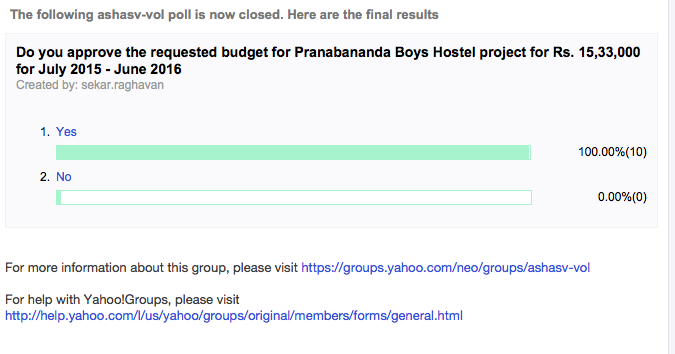 